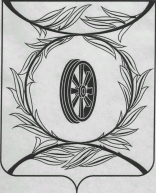 Челябинская областьСОБРАНИЕ ДЕПУТАТОВ КАРТАЛИНСКОГО МУНИЦИПАЛЬНОГО РАЙОНАРЕШЕНИЕ Рассмотрев ходатайство администрации Карталинского муниципального района о внесении изменений в Положение «О бюджетном процессе в Карталинском муниципальном районе», утвержденное решением Собрания депутатов Карталинского муниципального района от 02 июля 2010 года № 39, (Карталинская новь (приложение), 2010, 24 июля; 2011, 09 июля; 2011, 02 декабря; 2013, 28 декабря; 2014, 06 декабря; 2015, 06 июня; 2015, 19 декабря; 2016, 7 мая; 2016, 08 октября; 2016, 5 ноября; 2016, 10 декабря; 2017, 4 февраля; 2017, 8 апреля; 2017, 9 декабря; 2018, 3 февраля; 2018, 3 марта), в соответствии с Бюджетным кодексом Российской Федерации, Собрание депутатов Карталинского муниципального района РЕШАЕТ:Внести в Положение «О бюджетном процессе в Карталинском муниципальном районе», утвержденное решением Собрания депутатов Карталинского муниципального района от 02.07.2010 года № 39 «О Положении «О бюджетном процессе в Карталинском муниципальном районе», изменения согласно приложению.Направить настоящее решение администрации Карталинского муниципального района для опубликования в газете «Карталинская новь».Разместить настоящее решение на официальном сайте администрации Карталинского муниципального района в сети Интернет.4. Настоящее решение вступает в силу со дня официального опубликования.Председатель Собрания депутатовКарталинского муниципального района		                                 В.К. ДемедюкПриложениек решению Собрания депутатовКарталинского муниципального района                              от 25 октября 2018 года № 546Изменения в Положение«О бюджетном процессе в Карталинском муниципальном районе»:1) в статье 8 в части 1:в пункте 33 слова «межбюджетных субсидий» исключить;пункт 44,45 исключить;дополнить пунктами 45-3 - 45-6 следующего содержания:«45-3) устанавливает порядок направления (представления) главным распорядителем бюджетных средств, представлявшим в суде интересы района в соответствии с пунктом 3 статьи 158 Бюджетного кодекса Российской Федерации, в Финансовое управление информации о результатах рассмотрения дела в суде, а также информации о наличии оснований для обжалования судебного акта;45-4) устанавливает порядок представления главным распорядителем бюджетных средств в Финансовое управление информации о результатах обжалования судебного акта;45-5) уведомляет соответствующего главного распорядителя бюджетных средств об исполнении за счет казны района судебного акта о возмещении вреда в целях реализации районом права регресса, установленного пунктом 3-1 статьи 1081 Гражданского кодекса Российской Федерации;45-6) производит расчеты средств на выплаты по исполнительному документу в порядке, предусмотренном законодательством Российской Федерации или судебным актом, в случае, если исполнительный документ предусматривает индексацию присужденной суммы либо иные виды расчетов;»;2) в статье 12:часть 3 дополнить пунктом 3 следующего содержания:«3) по иным искам к району, по которым в соответствии с федеральным законом интересы района представляет орган, осуществляющий в соответствии с бюджетным законодательством Российской Федерации полномочия главного распорядителя бюджетных средств.»;дополнить частью 4 следующего содержания:«4. Главный распорядитель бюджетных средств выступает в суде от имени района в качестве представителя истца по искам о взыскании денежных средств в порядке регресса в соответствии с пунктом 3-1 статьи 1081 Гражданского кодекса Российской Федерации к лицам, чьи действия (бездействие) повлекли возмещение вреда за счет казны района.»;3) в пункте 11 части 1 статьи 20 слова «и верхний предел районного муниципального внешнего долга» исключить.от 25 октября 2018 года № 546                   О внесении изменений в Положение  «О бюджетном процессе в Карталинском муниципальном районе»